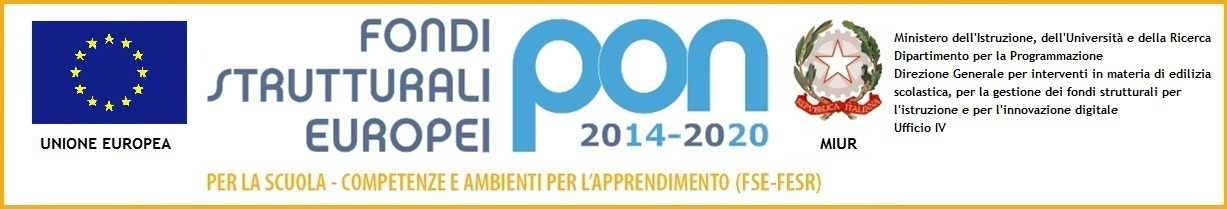 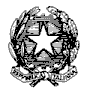 Ministero dell’ istruzione, dell’ università e della  ricercaistituto comprensivo viale lombardiaScuola Infanzia: via Levi – via Taormina – viale UmbriaScuola Primaria: viale Lombardia-via RepubblicaScuola Secondaria I Grado: via TotiSede principale: viale Lombardia 24 – 20093 Cologno Monzese (MI)Tel: 02 25396768 – FAX: 02 25371203- Codice Meccanografico: MIIC8EJ008CF 97632350159Sito web: www.icvialelombardiacologno.gov.itRICHIESTA ISCRIZIONE ECDL 2018Dati del corsista:*campo obbligatorioPer acquistare:Skill Card (solo nuovi iscritti);Corso (da consegnare prima del corso);Esami (da consegnare prima dell’esame):Effettuare il versamento sul c/c postale della scuola n 1009662899 intestato a IC Viale Lombardia – Cologno Monzese causale: - Acquisto Skills Card ECDL 2017/2018;                - Iscrizione Modulo Feb/Mar 2018;                - Esame ECDL Mar 2018.Recarsi presso la scuola e presentare alla Signora Daniela Ambrosi, la ricevuta del versamento effettuato oppure inviarla in formato digitale all’indirizzo della scuola: MIIC8EJ008@istruzione.it COGNOME*NOME*INDIRIZZO*CITTÀ*EMAIL*TEL/CELL*CODICE FISCALE*DATA DI NASCITA*